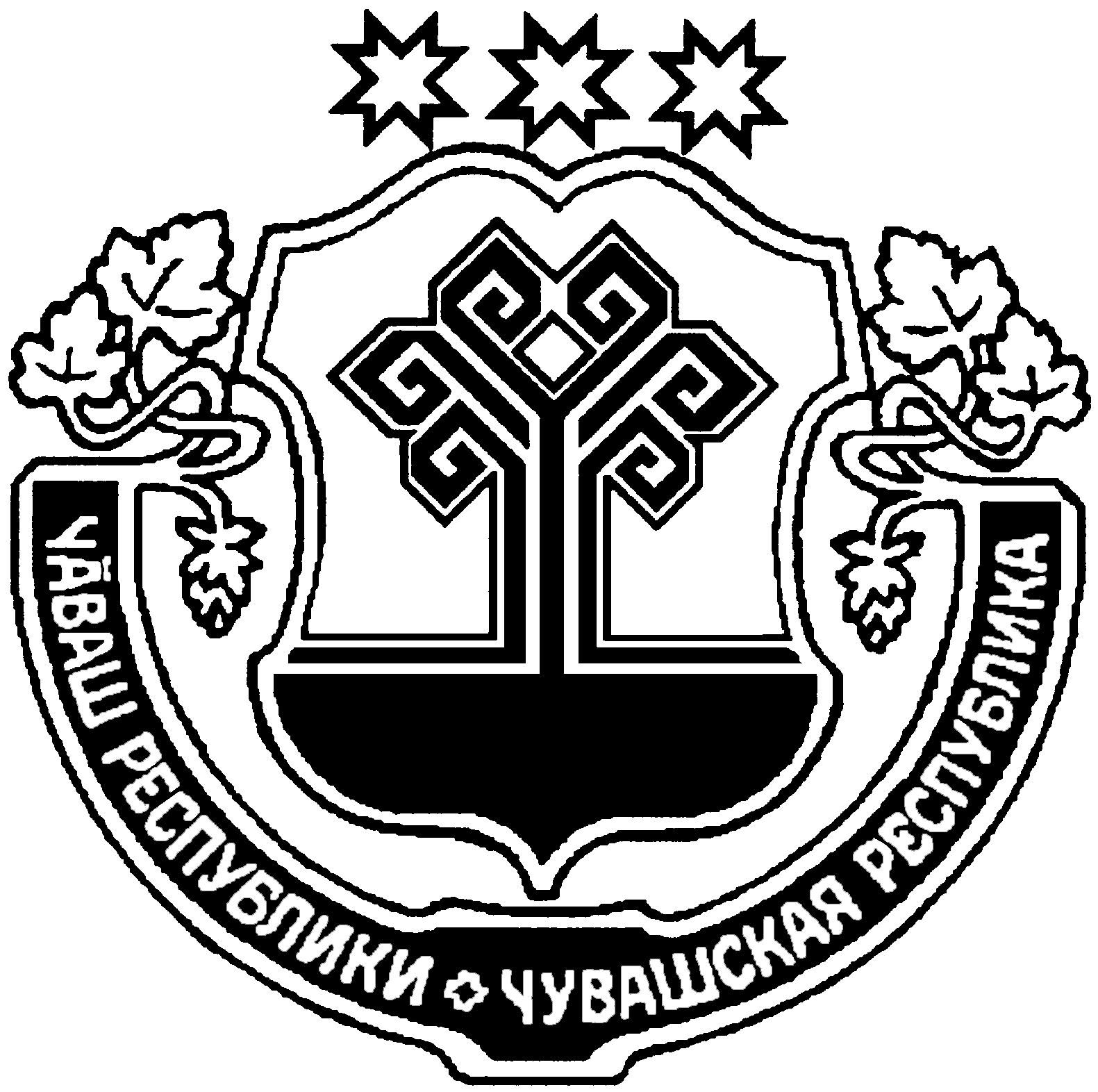 Об исключении из реестра муниципального имуществаПитишевского сельского поселения Аликовского района здание мехпарка и земельного участка     В соответствии с Федеральным законом № 131-ФЗ «Об общих принципахорганизации местного самоуправления в Российской Федерации» от 06 октября 2003 г., Уставом Питишевского сельского поселения Аликовского района Чувашской Республики администрация Питишевского сельского             поселения п о с т а н о в л я е т:Исключить из реестра муниципального имущества Питишевского  сельского поселения Аликовского района Чувашской Республики здание мехпарка, принадлежавшее Питишевскому сельскому поселению в связи с продажей согласно приложению к настоящему постановлению.Исключить из реестра муниципального имущества Питишевского  сельского поселения Аликовского района Чувашской Республики земельный участок, принадлежавшие Питишевскому сельскому поселению в связи с продажей согласно приложению к настоящему постановлению.  3. МБУ «Централизованная бухгалтерия Аликовского района» обеспечитьисключение объектов недвижимости из казны  Питишевского сельского поселения в связи с продажей Аликовского района с оформлением необходимых бухгалтерских документов.Глава Питишевского сельского поселения                                                                 А. Ю. ГавриловаПриложение к постановлениюПитишевского сельского поселения№ 27 от 04.10.2022 г.ЧУВАШСКАЯ РЕСПУБЛИКА АЛИКОВСКИЙ РАЙОНАДМИНИСТРАЦИЯПИТИШЕВСКОГО СЕЛЬСКОГО ПОСЕЛЕНИЯЧĂВАШ РЕСПУБЛИКИЭЛĔК РАЙОНЕПИТЕШКАСИ ЯЛ АДМИНИСТРАЦИЙĕ ПОСТАНОВЛЕНИЕ                  04.10.2022 г. № 27Деревня ПитишевоЙЫШАНУ                  04.10.2022 г. 27 № Питешкаси яле№ п/пМестоположение зданияКадастровый номер Площадь, кв. м.Наименование объекта недвижимостиКоличествоБалансовая стоимость1Чувашская Республика – Чувашия,Аликовский район, с/п Питишевское21:07:200801:125244,0Здание мехпарка1254923,882Чувашская Республика – Чувашия,Аликовский район, с/п Питишевское21:07:000000:28571553Земельный участок16132,005181,54